PHẦN I. Trắc nghiệm: Khoanh vào chữ cái đặt trước câu trả lời đúng:  Câu 1. Số liền sau của số tròn chục nhỏ nhất là? A. 9                         B. 10                      C. 11                         D. 20Câu 2. Dãy số được viết theo thứ tự giảm dần là:  98, 99, 97, 10075, 68, 50, 47 100, 98, 99, 97Câu 3.  Cho dãy số: 3; 10; 17; 24 …hai số tiếp theo là?  30; 37                         B. 29; 31                       C. 40; 47                  D. 31;38Câu 4: Hiền nặng 21 kg, Tuấn nặng 19 kg. Vậy          A. Hiền nhẹ hơn Tuấn           B. Tuấn nhẹ hơn Hiền        C. Hai bạn bằng nhau            Câu 5.  Bố gánh hai xô nước, xô thứ nhất chứa 7 lít nước, xô thứ hai chứa 8 lít nước. Bố gánh tất cả số lít nước là:             A.  24 lít		B. 25 lít 		c. 15 lít 		d. 1 lít                     Câu 6. Một chiếc bút dài 2dm8cm. Hỏi chiếc bút đó dài bao nhiêu xăng – ti- mét?                                     A.  18 cm              B. 30 cm			c. 8 cm			d. 28 cm                 Câu 7.  Cô giáo có 5 chục món quà, cô đã phát cho các bạn trong lớp mỗi bạn một món quà. Biết sĩ số của lớp là 35 học sinh. Hỏi cô giáo còn lại bao nhiêu món quà?       10      	     	 B. 20          	  	   C. 15           	  	  D. 30Câu 8: a. Hình bên có bao nhiêu hình tứ giác:        2		B. 3			C. 4		D. 5b. Hình bên có bao nhiêu đoạn thẳng:       A. 8			B. 11			C. 10		D. 9PHẦN II: TỰ LUẬNBài 1: Đặt tính rồi tính:         15 + 9                      80 – 26                       48 + 29                    100 - 38            Bài 2: Tính:  a. 34 + 29 – 15 =                                             b. 75 – 15 – 29 =     Bài 3: Mẹ hái được 32 quả xoài, Lan hái ít hơn mẹ 18 quả. Hỏi Lan hái được bao nhiêu quả xoài?  Bài giảiBài 5: Em hãy tính hiệu của số nhỏ nhất có hai chữ số và số lớn nhất có một chữ số Bài giảiBài 6: Điền số có hai chữ số vào ô trống để được phép tính thích hợp HƯỚNG DẪN CHẤM BÀI KIỂM TRA HỌC KÌ INĂM HỌC 2021-2022MÔN TOÁN - LỚP 2PHẦN 1: TRẮC NGHIỆM (4,5 điểm)     Khoanh đúng mỗi bài được 0,5 điểmPHẦN 2: TỰ LUẬN ( 5,5 điểm)Bài 1. (2 điểm) Làm đúng mỗi phép tính được 0,5 điểm                          (Thiếu kẻ ngang trừ 0,25 điểm/phép tính ; đặt tính lệch hàng, cột trừ 0.25 điểm/phép tính )Bài 2. (1 điểm)   Làm đúng mỗi phần được 0,5 điểm.  Bài 3. (1.5 điểm)                              Bài giải           Lan hái được số quả xoài là :        (0,5 điểm)                      32 - 18 = 14 (quả)                      (0,5 điểm)                                Đáp số:14 quả xoài             (0,5 điểm)Bài 4: VD: 100 - 35 = 65	(0,5 điểm).Đáp án là: 7		(0,5 điểm).TRƯỜNG TIỂU HỌC GIA THƯỢNG  Họ và tên:……………………………Thứ  ….. ngày ….. tháng   năm 202BÀI ÔN TẬP CUỐI HỌC KÌ IĐiền vào ô trống:               -                          =b. Điền số thích hợp vào dấu hỏi chấm: 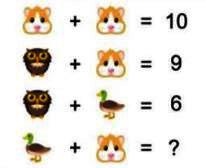    PHÒNG GD&ĐT QUẬN LONG BIÊNTRƯỜNG TIỂU HỌC GIA THƯỢNG                                    1/2021Bài12345678.a8.bĐáp ánCBDBCDCCBĐiểm0,50,50,50,50,50,50,50,50,5  a. 26         b. 54  c. 77d. 6234 + 29 – 15 = 63 – 15                     = 4875 – 15 – 29 = 60 – 29                    = 31